Melissa WebbJune 18, 2015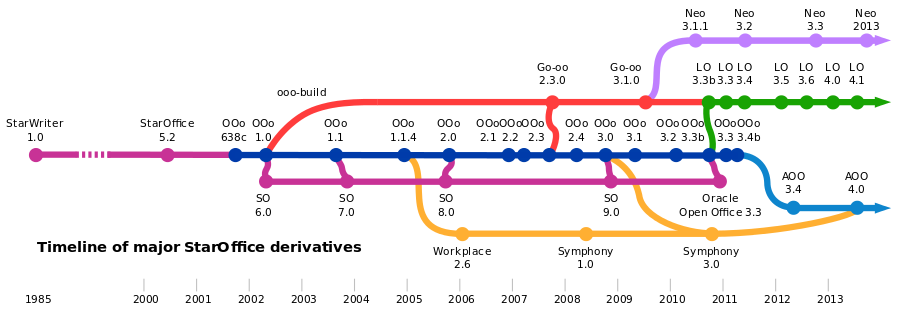 